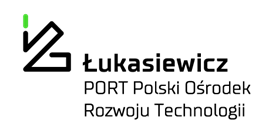 Regulamin Wstępnych Konsultacji Rynkowych 
Sieć Badawcza Łukasiewicz – PORT Polski Ośrodek Rozwoju TechnologiiWprowadzony w życie z dniem 19.01.2021 roku.Załącznik do Zarządzenia nr 2/I/2021 Dyrektora instytutu Sieć Badawcza ŁUKASIEWICZ – PORT Polski Ośrodek Rozwoju Technologii z siedzibą we Wrocławiu z dnia 14.01.2021 r. Zakres Regulaminu 4.1. Regulamin określa zasady prowadzenia przez Zamawiającego wstępnych konsultacji rynkowych, o których mowa w art. 84-85 ustawy PZP, zwanych dalej” konsultacjami”, poprzedzającymi Postępowanie. 4.2. Wybór Wykonawcy Zamówienia zostanie dokonany w wyniku odrębnego Postępowania o udzielenie zamówienia publicznego, prowadzonego na podstawie przepisów ustawy PZP. 4.3. Konsultacje prowadzone są na podstawie i zgodnie z art. 84 - 85 ustawy PZP.4.4. Wstępne konsultacje rynkowe prowadzi się w sposób zapewniający zachowanie uczciwej konkurencji, przejrzystości oraz równego traktowania potencjalnych wykonawców 
i oferowanych przez nich rozwiązań. 4.5. Wszelkie czynności, o których mowa w niniejszym Regulaminie, w imieniu i na rzecz Zamawiającego wykonuje osoba lub osoby wyznaczone w tym celu przez Kierownika Zamawiającego. Przedmiot konsultacji Zamawiający przed wszczęciem postępowania o udzielenie zamówienia, może przeprowadzić wstępne konsultacje rynkowe w celu przygotowania postepowania 
i poinformowania wykonawców o swoich planach i wymaganiach dotyczących zamówienia. Prowadząc konsultacje rynkowe, zamawiający może w szczególności korzystać z doradztwa ekspertów, władzy publicznej lub wykonawców. Doradztwo to może być wykorzystane przy planowaniu, przygotowaniu lub przeprowadzaniu postępowania o udzielenie zamówienia, pod warunkiem, że nie powoduje to zakłócenia konkurencji ani naruszenia zasad równego traktowania wykonawców i przejrzystości.Przedmiotem konsultacji mogą być w szczególności: zagadnienia techniczne, technologiczne, prawne, wykonawcze, organizacyjne, handlowe, ekonomiczne oraz logistyczne, związane z realizacją Zamówienia zgodnie z potrzebami Zamawiającego; najnowsze, najkorzystniejsze, najtańsze oraz najlepsze rozwiązania techniczne, technologiczne, prawne, wykonawcze, organizacyjne, handlowe, ekonomiczne oraz logistyczne w dziedzinie będącej przedmiotem Zamówienia;zebranie informacji służących do opracowania dokumentacji Zamówienia.Informacja o zamiarze przeprowadzenia konsultacji Zamawiający informuje o zamiarze przeprowadzenia konsultacji oraz o ich przedmiocie na własnej stronie internetowej. Zamawiający może również poinformować o zamiarze przeprowadzenia konsultacji w innej, wybranej przez siebie formie, w tym przesłać do wybranych podmiotów informację o zamiarze przeprowadzenia konsultacji w formie pisemnej lub elektronicznej.W Informacji o zamiarze przeprowadzenia konsultacji, Zamawiający wskazuje w szczególności: przedmiot Zamówienia i cel prowadzenia konsultacji; zakres informacji, które chce uzyskać od uczestników; tryb, termin i miejsce złożenia zgłoszenia do udziału w konsultacjach oraz sposób porozumiewania się z uczestnikami;przewidywany czas trwania konsultacji. Nieprzystąpienie do konsultacji nie ogranicza praw oraz nie działa na niekorzyść potencjalnych Wykonawców w Postępowaniu.Ogłoszenie i prowadzenie konsultacji nie zobowiązują Zamawiającego do przeprowadzenia postępowania ani do udzielenia zamówienia. Organizacja konsultacji Zamawiający zaprosi do konsultacji uczestników, którzy złożą prawidłowo sporządzone w języku polskim zgłoszenie do udziału w dialogu oraz ewentualnie dodatkowe oświadczenia, stanowiska lub dokumenty, których Zamawiający zażąda w informacji o zamiarze przeprowadzenia konsultacji, w terminie i w trybie w nim wskazanym, który nie może być krótszy niż 7 dni od publikacji informacji o zamiarze przeprowadzenia konsultacji. Zamawiający w informacji o zamiarze przeprowadzenia konsultacji określa wzór zgłoszenia do udziału w konsultacjach. Uczestnicy zaproszeni do udziału w konsultacjach zostaną poinformowani o tym fakcie przez Zamawiającego, w sposób określony w treści informacji o zamiarze przeprowadzenia konsultacji. Zamawiający nie jest zobowiązany do prowadzenia konsultacji w określonej formie ze wszystkimi uczestnikami oraz może decydować o różnych formach konsultacji z różnymi uczestnikami, w zależności od merytorycznej treści stanowisk przedstawionych przez uczestników w związku z konsultacjami, z poszanowaniem zasad uczciwej konkurencji i równego traktowania uczestników. Zamawiający komunikuje się z uczestnikami za pomocą korespondencji wysłanej na podany przez uczestnika adres do korespondencji, faks lub adres poczty elektronicznej. Potwierdzeniem doręczenia korespondencji wysłanej w drodze: pisemnej (za pośrednictwem operatora pocztowego) - jest potwierdzenie doręczenia korespondencji adresatowi; faksu – jest raport z jego transmisji; elektronicznej – jest data wskazana w elektronicznym potwierdzeniu odbioru korespondencji, a przy braku takiego potwierdzenia - przyjmuje się, że skutek doręczenia nastąpił z upływem 1 dnia od daty umieszczenia korespondencji w systemie teleinformatycznym uczestnika. w uzasadnionych sytuacjach, informacja o zamiarze przeprowadzenia konsultacji może przewidywać dodatkowe warunki, od których uzależnione jest dopuszczenie do konsultacji. Warunki te nie mogą naruszać zasad uczciwej konkurencji i równego traktowania uczestników.Czynności w ramach konsultacji W celu przeprowadzenia konsultacji Zamawiający może powołać Komisję.Konsultacje co do zasady są przeprowadzane w języku polskim. W uzasadnionych przypadkach dopuszcza prowadzenie konsultacji w języku angielskim, w szczególności ze względu na specyfikę zamówienia, o które w większości ubiegać się mogą wykonawcy zagraniczni.Konsultacje mogą być prowadzane w dowolnej wybranej przez Zamawiającego formie, nienaruszającej zasad uczciwej konkurencji i równego traktowania uczestników. O formie konsultacji decyduje Zamawiający w informacji o zamiarze przeprowadzenia konsultacji lub w zaproszeniu do konsultacji kierowanym do uczestników. Konsultacje mogą przybrać w szczególności formę: wymiany korespondencji w postaci pisemnej lub elektronicznej;spotkania indywidualnego z uczestnikami; spotkania grupowego z uczestnikami, na określony przez Zamawiającego temat oraz w określonych przez Zamawiającego trybie i terminach. Zamawiający może zadecydować o prowadzeniu konsultacji z wykorzystaniem wybranych lub wszystkich ww. form komunikacji. Zamawiający może w każdej chwili zrezygnować z prowadzenia konsultacji z wybranym uczestnikiem, jeżeli uzna, iż przekazywane przez niego informacje nie są przydatne do osiągnięcia celu konsultacji. W trakcie konsultacji Zamawiający może korzystać z pomocy biegłych i doradców, dysponujących wiedzą specjalistyczną, niezbędną do przeprowadzenia konsultacji. Osoby te są zobowiązane do zachowania poufności na zasadach określonych w pkt. 8.10. Regulaminu.Zamawiający może zdecydować o przedłużeniu czasu prowadzenia konsultacji ponad czas przewidziany w informacji o zamiarze przeprowadzenie konsultacji. Koszty związane z uczestnictwem w konsultacjach ponoszą uczestnicy. Koszty uczestnictwa w konsultacjach nie podlegają zwrotowi przez Zamawiającego, nawet wówczas, gdy pomimo przeprowadzonych konsultacji nie zostanie wszczęte postępowanie ani udzielone jakiekolwiek Zamówienie. Uczestnicy nie otrzymują wynagrodzenia od Zamawiającego z tytułu uczestnictwa w konsultacjach. Zamawiający nie ujawni w toku konsultacji ani po ich zakończeniu informacji stanowiących tajemnicę przedsiębiorstwa w rozumieniu art. 11 ust. 2 ustawy z dnia 16 kwietnia 1993 r. o zwalczaniu nieuczciwej konkurencji (tj. Dz.U.2020 poz. 1913), jeżeli Uczestnik, nie później niż wraz z przekazaniem informacji Zamawiającemu, zastrzegł, że przekazywane informacje nie mogą być udostępniane innym podmiotom. Zakończenie konsultacji Zamawiający decyduje o zakończeniu konsultacji, przy czym nie jest zobowiązany do podawania uzasadnienia swojej decyzji. O zakończeniu konsultacji Zamawiający niezwłocznie poinformuje umieszczając informację na stronie internetowej, a w przypadku zakończenia konsultacji po zaproszeniu wybranych uczestników do udziału w konsultacjach również poprzez przekazanie informacji uczestnikom. Po zakończeniu konsultacji Zamawiający sporządza protokół zawierający poniższe informacje: informację o przeprowadzeniu konsultacji;podmioty, które uczestniczyły w konsultacjach; informację o wpływie konsultacji na opis przedmiotu zamówienia, specyfikację warunków zamówienia lub warunki umowy. Zamawiający zamieszcza informację o zastosowaniu konsultacji w ogłoszeniu 
o zamówieniu, którego dotyczyły wstępne konsultacje rynkowe.Informacje, o których mowa w pkt 6.3. Regulaminu stanowią element protokołu postępowania, poprzedzonego konsultacjami. Protokół z konsultacji wraz z załącznikami jest jawny, z zastrzeżeniem pkt. 8.10. Regulaminu.Korespondencja, protokoły, pisma, opracowania, opinie i wszelkie inne dokumenty związane z konsultacjami pozostają w dyspozycji Zamawiającego i nie podlegają zwrotowi po zakończeniu konsultacji. Zamawiający może zwrócić uczestnikowi, na jego żądanie, próbki, sprzęt lub inne materiały przekazane w ramach konsultacji.Jeżeli wykonawca lub podmiot, który należy z wykonawcą do tej samej grupy kapitałowej w rozumieniu ustawy z dnia 16 lutego 2007 r. o ochronie konkurencji i konsumentów (Dz. U. z 2019 r. poz. 369, 1571 i 1667), doradzał lub w inny sposób był zaangażowany w przygotowanie postępowania o udzielenie tego zamówienia, zamawiający podejmuje odpowiednie środki w celu zagwarantowania, że udział tego wykonawcy w postępowaniu nie zakłóci konkurencji, w szczególności przekazuje pozostałym wykonawcom istotne informacje, które przekazał lub uzyskał w związku z zaangażowaniem wykonawcy lub tego podmiotu w przygotowanie postępowania, oraz wyznacza odpowiedni termin na złożenie ofert. Zamawiający wskazuje w protokole postępowania środki mające na celu zapobieżenie zakłóceniu konkurencji.Wykonawca zaangażowany w przygotowanie postępowania o udzielenie zamówienia podlega wykluczeniu z tego postępowania wyłącznie w przypadku, gdy spowodowane tym zaangażowaniem zakłócenie konkurencji nie może być wyeliminowane w inny sposób niż przez wykluczenie wykonawcy z udziału w tym postępowaniu. Przed wykluczeniem wykonawcy zamawiający zapewnia temu wykonawcy możliwość udowodnienia, że jego zaangażowanie w przygotowanie postępowania o udzielenie zamówienia nie zakłóci konkurencji.Cel regulaminuCel regulaminuCel regulaminuCel regulaminuRegulamin określa zasady organizacji Wstępnych Konsultacji Rynkowych przez Instytut.Regulamin określa zasady organizacji Wstępnych Konsultacji Rynkowych przez Instytut.Regulamin określa zasady organizacji Wstępnych Konsultacji Rynkowych przez Instytut.Regulamin określa zasady organizacji Wstępnych Konsultacji Rynkowych przez Instytut.Zakres regulaminuZakres regulaminuZakres regulaminuZakres regulaminuPrzedmiotowyNiniejszy regulamin określa zasady organizacji Wstępnych Konsultacji Rynkowych przez Instytut, poprzedzających Postępowanie o udzielenia Zamówienia Publicznego zgodnie, prowadzonych zgodnie z przepisami art. 84 – 85 ustawy PZP.Niniejszy regulamin określa zasady organizacji Wstępnych Konsultacji Rynkowych przez Instytut, poprzedzających Postępowanie o udzielenia Zamówienia Publicznego zgodnie, prowadzonych zgodnie z przepisami art. 84 – 85 ustawy PZP.Niniejszy regulamin określa zasady organizacji Wstępnych Konsultacji Rynkowych przez Instytut, poprzedzających Postępowanie o udzielenia Zamówienia Publicznego zgodnie, prowadzonych zgodnie z przepisami art. 84 – 85 ustawy PZP.PodmiotowyWszyscy pracownicy.Wszyscy pracownicy.Wszyscy pracownicy. Zatwierdzenie dokumentu Zatwierdzenie dokumentu Zatwierdzenie dokumentu Zatwierdzenie dokumentuStanowiskoImię, nazwiskoPodpisOpracowałKierownik Działu ZakupówBeata ChodyńskaZaakceptowałDyrektor Departamentu OrganizacjiMałgorzata BłaszkowskaZaakceptowałZ-ca Dyrektora ds. Finansowych i OperacyjnychJakub SojkaZaakceptowałBiuro PrawnePiotr JarosZaakceptował	Dyrektor Departamentu Wsparcia BadańAnna ChmuraZaakceptowałDyrektor Finansowy/Główny KsięgowyRobert NowakZatwierdziłDyrektor InstytutuAndrzej Dybczyński